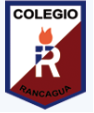 Colegio Isabel RiquelmeU.T.PGUÍA DIGITAL N°2TAREAASIGNATURA: PsicomotricidadCURSO:  Pre KinderDOCENTE: Nathalia Montenegro PizarroSEMANA : 06 al 10 de Abril de 2020OBJETIVO DE LA CLASE: Desarrollan los  patrones motores básicos a través de posturas de la yoga. TAREA DE PSICOMOTRICIDAD PRE -KINDEROA: Desarrollan sus habilidades motrices básicas mediante posturas de yoga. Contenido: Habilidades motrices básicasIndicaciones: Colócate  ropa cómoda (deportiva) utilizar hidratación después de cada ejercicio y realizar higiene de manos y cara al finalizar los ejercicios.I.- Realizar los siguientes ejercicios de manera ordenada y responsable utilizando un espacio seguro. Invita a tu familia a realizar los siguientes ejercicios en sus casas. ¿Estás listo? Comenzamos CALENTAMIENTO: Realizar ejercicios de movilidad articular. 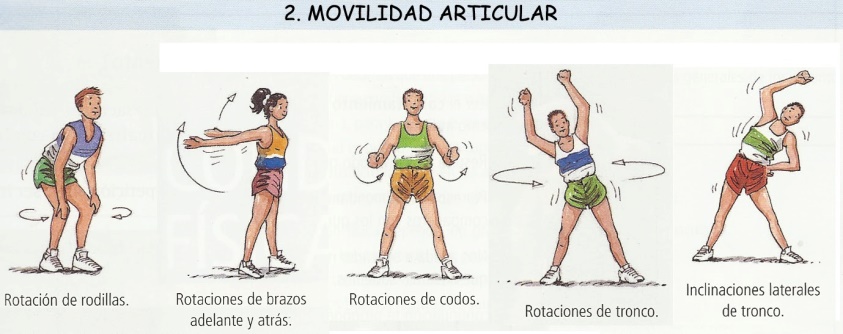 -Rotación de rodillas: Colocar manos en las rodillas y mover hacia adelante y atrás (10 veces)- Rotación de brazos: Colocar brazos estirados a los lados y ambos brazos llevarlos al frente y atrás al mismo tiempo.( 10 veces)- Rotaciones de codos: Colocar brazos en la posición de la imagen, separar del cuerpo  y juntar.(10 veces).- Rotaciones de tronco: Colocar brazos y pierna en la posición de imagen y realizar círculos con el cuerpo sin moverse del lugar. (10 veces).-Inclinaciones laterales: Colocar brazos en la posición de la imagen, separar piernas e inclinar cuerpo a la derecha e izquierda. (10 veces).DESARROLLO: I-. Diles a tus padres que te muestren el video POSTURAS DE LOS ANIMALES. https://www.youtube.com/watch?v=jMOZz7GHaogCIERRE: -Comentar con tus padres las dificultades para realizar los ejercicios.- Comentar con tus padres cual fue el ejercicio que más les gusto.- Comentar que aprendieron hoy.Y para finalizar realizar higiene personal de manos y cara e hidratación.